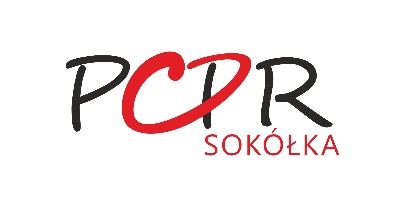 ul. Marsz. J. Piłsudskiego 8, 16–100 Sokółka tel. 85 711 08 62 ,email: pcpr.sokolka@sokolka-powiat.plINFORMATOR ZAWIERAJĄCY DANE TELEADRESOWE INSTYTUCJI ORAZ ORGANIZACJI POZARZĄDOWYCH ŚWIADCZĄCYCH POMOC OSOBOM STOSUJĄCYM PRZEMOC W RODZINIE NA TERENIE POWIATU SOKÓLSKIEGO(2023)Sporządziła Katarzyna Leśniewska10.01.2022 r. L.p.InstytucjaDane teleadresoweDane teleadresoweDane teleadresoweZakres oddziaływańL.p.Instytucjaadrestelefone-mailZakres oddziaływańKomenda Powiatowa Policji 
w Sokółceul. Białostocka 69 b,16-100 Sokółka     +48 47 7123 212komendant.kpp@sokolka.bk. policja.gov.pl- przeprowadzanie interwencji domowych,-  procedura Niebieskiej Karty2.Komisariat Policji 
w Dąbrowie Białostockiejul. 1000-lecia PP 8,   16-200 Dąbrowa Białostocka     +48 47 7127 212komendant.kp-dabrowa-bial@bk.policja.gov.pl- przeprowadzanie interwencji domowych,-  procedura Niebieskiej Karty3.Posterunek Policji 
w Kuźnicyul. Sokólska 20,16-123 Kuźnica     +48 47 712 35 10komendant.kpp@sokolka.bk. policja.gov.pl- przeprowadzanie interwencji domowych,-  procedura Niebieskiej Karty5.Posterunek Policji
w Krynkachul. Grodzieńska 5,16-120 Krynki     +48  47 712 35 20komendant.kpp@sokolka.bk. policja.gov.pl- przeprowadzanie interwencji domowych,-  procedura Niebieskiej Karty6.Posterunek Policji
w Janowieul. Parkowa 7 
16-130 Janów    +48  47 712 35 40komendant.kpp@sokolka.bk. policja.gov.pl- przeprowadzanie interwencji domowych,-  procedura Niebieskiej Karty7.Posterunek Policji
w Suchowoliul. 3 Maja 33
16-150 Suchowola    +48  47 712 35 30komendant.kpp@sokolka.bk. policja.gov.pl- przeprowadzanie interwencji domowych,-  procedura Niebieskiej Karty8.Zespół Interdyscyplinarny przy OPS 
w Sokółceul. Generała Jana Henryka Dąbrowskiego 12, 16-100 Sokółka        85 711 20 64opssok@op.pl-  diagnozowanie  problemu przemocy w rodzinie,-   podejmowanie działań 
w środowisku zagrożonym przemocą w rodzinie,-   inicjowanie działań 
w stosunku do osób stosujących przemoc w rodzinie.9.Zespół Interdyscyplinarny w Dąbrowie Białostockiejul. Solidarności 1,16-200 Dąbrowa Białostocka85 712 12 4685 712 03 63opsdabrowa@mopsdb.nazwa.pl-  diagnozowanie  problemu przemocy w rodzinie,-   podejmowanie działań 
w środowisku zagrożonym przemocą w rodzinie,-   inicjowanie działań 
w stosunku do osób stosujących przemoc w rodzinie.10.Zespół Interdyscyplinarny Gminy Janówul. Parkowa 3,16-130 Janów85 721 62 8885 655 11 78gopsjanow@wp.pl-  diagnozowanie  problemu przemocy w rodzinie,-   podejmowanie działań 
w środowisku zagrożonym przemocą w rodzinie,-   inicjowanie działań 
w stosunku do osób stosujących przemoc w rodzinie.11.Zespół Interdyscyplinarny Gminy Korycinul. Knyszyńska 2a,16-140 Korycin85 722 91 91gops@korycin.pl-  diagnozowanie  problemu przemocy w rodzinie,-   podejmowanie działań 
w środowisku zagrożonym przemocą w rodzinie,-   inicjowanie działań 
w stosunku do osób stosujących przemoc w rodzinie.12.Zespół Interdyscyplinarny Gminy Krynkiul. Garbarska 16,16-120 Krynki85 722 85 50gops@krynki.pl-  diagnozowanie  problemu przemocy w rodzinie,-   podejmowanie działań 
w środowisku zagrożonym przemocą w rodzinie,-   inicjowanie działań 
w stosunku do osób stosujących przemoc w rodzinie.13.Zespół Interdyscyplinarny Gminy KuźnicaPlac 1000-lecia Państwa Polskiego 1,16-123 Kuźnica 85 722 92 99fax 85 722 92 96gops@kuznica.ug.gov.pl-  diagnozowanie  problemu przemocy w rodzinie,-   podejmowanie działań 
w środowisku zagrożonym przemocą w rodzinie,-   inicjowanie działań 
w stosunku do osób stosujących przemoc w rodzinie.14.Zespół Interdyscyplinarny Gminy Nowy Dwórul. Wesoła 2,16-205 Nowy Dwór085 722 65 49gopsnd@op.pl-  diagnozowanie  problemu przemocy w rodzinie,-   podejmowanie działań 
w środowisku zagrożonym przemocą w rodzinie,-   inicjowanie działań 
w stosunku do osób stosujących przemoc w rodzinie.15.Gminny Zespół Interdyscyplinarnyw Sidrzeul. Rynek 5,16-124 Sidra85 722 09 89gops@gmina-sidra.pl-  diagnozowanie  problemu przemocy w rodzinie,-   podejmowanie działań 
w środowisku zagrożonym przemocą w rodzinie,-   inicjowanie działań 
w stosunku do osób stosujących przemoc w rodzinie.16.Gminny Zespół Interdyscyplinarnyw SuchowoliPlac Kościuszki 5,16-150 Suchowola85 722 94 17mgops@suchowola.pl-  diagnozowanie  problemu przemocy w rodzinie,-   podejmowanie działań 
w środowisku zagrożonym przemocą w rodzinie,-   inicjowanie działań 
w stosunku do osób stosujących przemoc w rodzinie.17Gminny Zespół Interdyscyplinarnyw Szudziałowieul. Bankowa 1,16-113 Szudziałowo85 722 17 94gops@szudzialowo-gmina.pl-  diagnozowanie  problemu przemocy w rodzinie,-   podejmowanie działań 
w środowisku zagrożonym przemocą w rodzinie,-   inicjowanie działań 
w stosunku do osób stosujących przemoc w rodzinie.18.Punkt konsultacyjny do spraw przeciwdziałania przemocy w rodzinie w OPS Sokółceul. Generała Jana Henryka Dąbrowskiego 12,16-100 Sokółka85 711 20 64www.opssokolka.pl- specjalistyczne poradnictwo osobom zagrożonym i doznającym przemocy w rodzinie poprzez psychologa, psychiatrę, prawnika oraz pedagoga 19.Gminny Punkt Pomocy Psychologicznej 
w Kuźnicyul. Sokólska 5
16-123 Kuźnica
694 777 250sekretariat@kuznica.ug.gov.pl-  udzielanie poradnictwa psychologicznego, prowadzenie konsultacji20.Sąd Rejonowy 
w Sokółceul. Marsz. J. Piłsudskiego 7, 
16-100 Sokółka85 711 41 29sekretariat@sokolka.sr.gov.pl-   z zakresu sprawowania wymiaru sprawiedliwości 
i ochrony prawnej w obszarze określonym właściwością miejscową i rzeczową,21.Zespół Kuratorskiej Służby Sądowejul. Marsz. J. Piłsudskiego 7,16-100 Sokółka85 711 41 29kuratorzy@sokolka.sr.gov.pl-   pouczanie podopiecznych 
o prawach i obowiązkach wynikających z orzeczenia sądu oraz sposobie i terminach ich realizacji,-  współpraca z rodziną podopiecznego w zakresie oddziaływań profilaktyczno-resocjalizacyjnych i opiekuńczo-wychowawczych22.Prokuratura Rejonowaw Sokółceul. Marsz. J. Piłsudskiego 7,16-100 Sokółka85 722 99 60sekretariat.sokolka@bialystok.po.gov.pl-  zapewnienie udziału prokuratora w postępowaniu prowadzonym przed sądem rejonowym oraz prowadzenie i nadzorowanie postępowań przygotowawczych,23.Punkt Pomocy Rodzinie- Punkt Interwencji Kryzysowej przy MOPS w Dąbrowie Białostockiejul. Solidarności 1,16-200 Dąbrowa Białostocka882 129 053opsdabrowa@mopsdb.nazwa.pl-  poradnictwo psychologiczne,Gminny Punkt Pomocy Rodzinie 
w SokółcePlac Kościuszki 26,16-100 Sokółka784 750 896--   poradnictwo psychologiczne,-   poradnictwo rodzinne(trudności we wzajemnych relacjach, pomoc w rozwiązywaniu konfliktów).Punkt informacyjny przy Gminnym Ośrodku pomocy Społecznej w Korycinieul. Knyszyńska 2a16-140 Korycin85 722 91 90,85 722 91 91-- rozpoznawanie zjawiska przemocy domowej,- udzielanie stosowanego wsparcia i informacji o możliwościach uzyskania pomocy i powstrzymania przemocy.